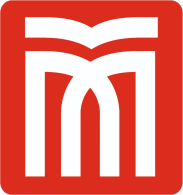 T.C.MUŞ ALPARSLAN ÜNİVERSİTESİİSLAMİ İLİMLER FAKÜLTESİ DEKANLIĞINA	  Fakültemiz İslami İlimler Programı öğrencilerinden…………. numaralı………... ………’ın/in, ……………kodlu …………………………….. dersinden……olan Yarıyıl içi/ Yarıyıl Sonu/ Bütünleme sınav notu, tarafımdan Öğrenci Bilgi Sistemine sehven…… olarak girilmiştir. Sehven girilen sınav notunun … olarak düzeltilmesi hususunda;	  Gereğini bilgilerinize arz ederim. ……/……./20....	                   Adı-Soyadı			İmzaAdres: Muş Alparslan Üniversitesi İslami İlimler Fakültesi                        Cep Tel :……………………………Ek: Öğrenci Sınav Kağıdının Fotokopisi (….. sayfa)